Фемида клубының отырысыАқпанның 19-ы күні мектепте «фемида» клубының отырысы өтті. Отырыстқа қатысқаны 7-9 сыныптың мектепішілік бақылау тобында тұрған оқушылары. Тақырыптың отырысы: «Қатаң заң, бірақ ол заң».Негізгі мақсаты:оқушыларды негізгі заңдармен таныстыру. Оқушылар топпен жұмыс жасады, әр түрлі проблемалар мәселелердін шешу жолдарын тапты. Жасөспірімнің моделін оқушылар өздері құрастырды.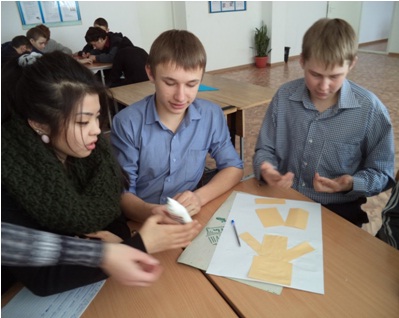 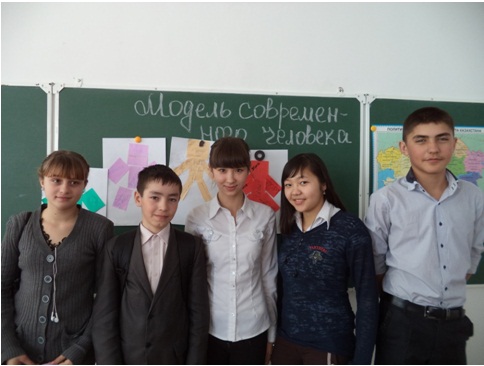 